www.MAPE.org 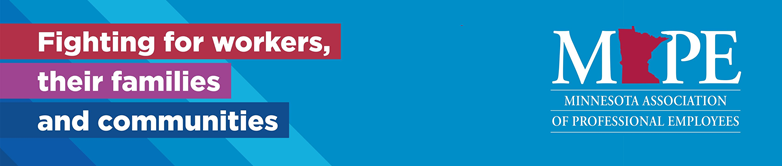 Local 1101 Monthly Meeting Date/Time: Thursday, October 12th, 2023, at 11:30 a.m.     Participants:  27Location: Virtual via Zoom: Zoom meeting link A recording will be sent out after meeting and a link will also be included in the minutes.Minutes	Call to order – 11:33am (No minutes to approve due to annual picnic)Recap of September picnicOverall good time- nice weather and good food. Retirees in attendance as well.Region 11 Director’s Report (Jessica) Dues update presentation- Power point on websiteProposed dues update: https://mape.org/duesDues increase is necessary as Strategic Plan is focused on growing membership, strong negotiations, modernizing systems, and supporting/engagement members. More staff, payout more lost time as we make changes. Inflation also increases MAPE’s cost. Income comes from member dues. Ten years since an increase in dues. If dues are not increased we will be looking at a 1M deficit by 2024. Largest expenses in the new budget is being invested into locals and that includes 1M to locals.$30K to Meet and Confer.$100K to negotiations.160 K to organizing- recruiting/campaigning. Other money for other needs that go with running MAPE including trainings, work at the capital, etc. Subcommittee from board looked at 60 scenarios for increases.Dues tied to hourly wage but capped at $32.50. Explained this is based on 75% of an hour of your wage. Points out this is still less than in comparison to other unions.This will be voted on at DA. Treasurer’s Report (Susan)Welcome and thank you to our new treasurer and steward, Susan McNeeley!Annual audit results (Jerry)Sent audit in a few weeks ago and hasn’t heard anything.Local checking account balance: $853.40. MAPE central account balance: $18,882.42.Membership Committee Report (Rob)Welcome new members! Welcome Amy Osbon.Membership Committee meetings update: local 63.8 % membership.Pay increase on last paycheck – Thank you negotiations.Co-Lead Steward Report (Michele and Adam K):Next meeting Wed. December 13 at noon via Zoom.In-person meeting/social hour/training is being planned at Plum’s in St. Paul with 1102.Interesting class action grievance related to overtime pay.Social Welfare Committee Report (Jennifer):Any announcements from members? Rob’s new baby! Member Assistance Request Form (attached to the bottom of this agenda).If you can’t attend the meeting, or would like someone to read your news for you, please submit here: SWC Joys and ConcernsReminder regarding charitable donations. Contract update (Adam N “1”): Back pay- if not received contact someone with MAPE/Adam K. Encouraged to pursue length of service credit on vacation accruals and reach out to MAPE and your HR department. Sick leave discussed.Business Agent Report (Adam K “2”): Reminder of DA on October 27 and 28th.Old BusinessCongratulations and thank you to our 2023 Delegate Assembly delegates (Halie Rostberg, Kevin Nelson, and Michele Wilson) and alternates (Marlana Balk, Alana Strickler, and Andy Given)!New BusinessOctober is Combined Charities month!  It's easy to give $1 or more a paycheck to a nonprofit of your choice—just sign up in Self-Service. You can choose a one-time tax-deductible donation, or a biweekly automatic paycheck donation, up to the total dollar amount you choose. This collaboration keeps administrative and fundraising expenses low, which makes your contribution dollars go as far as possible. Donate to the issue (or issues!) that matters most to you. Remember, your previous selections do not carry over to next year.For more information about Combined Charities and simple instructions about the pledging process, visit https://mn.gov/mmb/combined-charities/ Delegate Assembly resolution proposals:https://mape.org/committees/delegate-assembly-daReplacing Regional Chief Steward with Regional Lead StewardStatewide Officer and Regional Director Term LimitsUpdate Election Rules to Change the Timeline for Negotiations Representatives and DA Delegates and DA Alternates$1,000 quarterly charitable donation winner: Gifts for Seniors (Halie)—sole nomination, no voting needed.  Please send nominations for the final quarter of the year to Halie by Dec. 4.Monthly attendance drawing for one $25 U Garden gift card-  Birthday 8/29 Winner: Amy OsbonAdjourn: Dan Lipa/Jerry Corwin 12:35pm.Next Meeting Date: Thursday, November 9th, 2023, at 11:30 a.m., virtual via Zoom: Zoom meeting linkLocal 1101 Leadership TeamRegion 11 Director: 		Jessica Raptis, DOC 651-357-4571, jraptis@mape.org President:			Halie Rostberg, DOC, 651-361-7358, Halie.Rostberg@state.mn.usVice President:		Kevin Nelson, DOC, 651-402-0404, Kevin.Nelson@state.mn.us Secretary:			Michele Wilson, DOC, 651-285-8697, Michele.L.Wilson@state.mn.usMembership Secretary:	Rob Hobson, SSB, 651-539-2350, Robert.Hobson@state.mn.usTreasurer:			Susan McNeeley, DOC, 651-361-7615, Susan.Mcneeley@state.mn.usBusiness Agent:		Adam Kamp, MAPE Central, 218-460-6211, akamp@mape.org Negotiations:			Adam Novotny, DOC, 651-361-8762, anovotny@mape.org Social Welfare Committee:	Jennifer Paulus, DOC, 651-361-7614, Jennifer.Paulus@state.mn.us				Christen Donley, DOC, 651-361-7258, Christen.Donley@state.mn.us 				Jamie Marshall, MSAB, 651-560-6530, Jamie.Marshall@state.mn.us 				Susan McNeeley, DOC, 651-361-7615, Susan.Mcneeley@state.mn.us Region 11 Co-Lead Stewards:	Michele Wilson, DOC (1101), 651-285-8697, Michele.L.Wilson@state.mn.us   				Laura Heezen, MDVA (1102), 612-548-5774, Laura.Heezen@state.mn.us Local 1101 MAPE StewardsAmanda Anthony, SSB, 651-539-1438Marlana Balk, DOC, 651-308-4442Elise Chambers, MDHR, 651-539-1111Rob Hobson, SSB, 651-539-1108Brianne Lucio, DHR, 651-539-1108Jamie Marshall, MSAB, 651-560-6530Susan McNeeley, DOC, 651-361-7615Kevin Nelson, DOC, 651-402-0404Adam Novotny, DOC, 651-508-2245Jennifer Paulus, DOC, 651-361-7614Jessica Raptis, DOC, 651-357-4571Mary Reis, DEED, 651-539-4156Halie Rostberg, DOC, 651-361-7358Alana Strickler, SSB, 651-539-2291Elaine Valadez, DHR, 651-539-1101Rosie Widell, DOC, 651-361-7261Michele Wilson, DOC, 651-285-869Minnesota Association of Professional Employees (MAPE)Local 1101Member Assistance Fund RequestLocal 1101 has established a Member Assistance Fund to support Local 1101 members with significant personal hardships, including but not limited to major medical conditions. See the Local 1101 Donation Policy for more information. To request financial assistance, send this form by email to any member of the Local 1101 social welfare committee. Our email addresses can be found on the meeting agenda and meeting minutes. This form is not required to request that we send a card to a member (without financial assistance); an email to a member of the Local 1101 social welfare committee will be sufficient. Member Assistance Request Form:Recipient name:  	Recipient email address:   Recipient street address:      	City:                                           State:                                         ZIP:                                             			
Requested amount (maximum $100):  	Reason for applying:  	  Check here to receive information about additional resources from the Social Welfare Committee (examples: information about community resources, help asking for donations or volunteers, or help setting up a GoFundMe or other crowdsourcing page).   Please keep this information confidential, if possible.  I’d like to share information about my circumstances with members.If not requested by recipient:Requester name:   	Requester email address:    I have notified the recipient of my intention to submit this request.